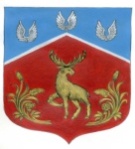 СОВЕТ ДЕПУТАТОВмуниципального образования Громовское сельское поселениемуниципального образования Приозерский муниципальный районЛенинградской областиР Е Ш Е Н И Еот  15 сентября 2017  г.                                № 105Об утверждении Устава муниципального образования Громовское сельское поселение муниципального образования Приозерский муниципальный район Ленинградской области в новой редакции.     В  соответствии  с Федеральным законом от 06 октября 2003 года № 131-ФЗ «Об общих принципах организации местного самоуправления в Российской Федерации», в целях приведения Устава муниципального образования Громовское сельское поселение в соответствие с действующим законодательством, Совет  депутатов  муниципального образования Громовское сельское  поселение муниципального  образования  Приозерский   муниципальный  район  Ленинградской  области   РЕШИЛ:Утвердить Устав муниципального образования Громовское сельское поселение муниципального образования Приозерский муниципальный район Ленинградской области в новой редакции.Направить новую редакцию Устава муниципального образования Громовское сельское поселение муниципального образования Приозерский муниципальный район Ленинградской области на государственную регистрацию в Управление Министерства юстиции Российской Федерации по Ленинградской области.После регистрации новой редакции Устава опубликовать  настоящее решение в средствах массовой информации и разместить на официальном сайте поселения www.admingromovo.ru.Контроль за исполнением настоящего решения возложить на постоянную комиссию по местному самоуправлению, законности, правопорядку, социальным вопросам, экологии.Глава муниципального образования:                                              А.Д.Покровский